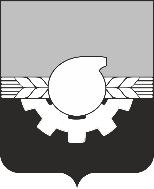 УПРАВЛЕНИЕ ГОРОДСКОГО РАЗВИТИЯАДМИНИСТРАЦИИ ГОРОДА КЕМЕРОВОПротокол № 2 - 4А/24о результатах проведения открытого аукциона на право заключения договора на установку и эксплуатацию рекламной конструкции на территории города Кемерово (Извещение № 4А/24 от 17.04.2024)Подписи членов аукционной комиссии:г. Кемерово       «20» мая 2024 г.1. Наименование Организатора аукциона1. Наименование Организатора аукционаУправление городского развития администрации города Кемерово от имени Администрации города КемеровоУправление городского развития администрации города Кемерово от имени Администрации города Кемерово2. Наименование предмета аукциона 2. Наименование предмета аукциона Право на заключение договора на установку и эксплуатацию рекламной конструкции на территории города Кемерово - щитовая конструкция с электронно-цифровым типом смены изображения, односторонняя (6 м х 3 м). Место размещения: г. Кемерово, ул. Красноармейская, 93, пересечение с ул. Рукавишникова, 1.Номер рекламной конструкции в схеме размещения рекламных конструкций по ул. Красноармейская в городе Кемерово – 31Право на заключение договора на установку и эксплуатацию рекламной конструкции на территории города Кемерово - щитовая конструкция с электронно-цифровым типом смены изображения, односторонняя (6 м х 3 м). Место размещения: г. Кемерово, ул. Красноармейская, 93, пересечение с ул. Рукавишникова, 1.Номер рекламной конструкции в схеме размещения рекламных конструкций по ул. Красноармейская в городе Кемерово – 313. Извещение № 4А/24 от 17.04.2024 и документация об открытом аукционе были размещены: 3. Извещение № 4А/24 от 17.04.2024 и документация об открытом аукционе были размещены: на официальном сайте администрации города Кемерово в информационно-телекоммуникационной сети «Интернет» (www.kemerovo.ru) 17.04.2024на официальном сайте администрации города Кемерово в информационно-телекоммуникационной сети «Интернет» (www.kemerovo.ru) 17.04.20243. Извещение № 4А/24 от 17.04.2024 и документация об открытом аукционе были размещены: 3. Извещение № 4А/24 от 17.04.2024 и документация об открытом аукционе были размещены: на официальном сайте «Электронный бюллетень органов местного самоуправления города Кемерово» в информационно-телекоммуникационной сети «Интернет» (www.pravo-kemerovo.ru) 17.04.2024на официальном сайте «Электронный бюллетень органов местного самоуправления города Кемерово» в информационно-телекоммуникационной сети «Интернет» (www.pravo-kemerovo.ru) 17.04.20244. Состав аукционной комиссии: председатель комиссии - Самойлов И.А., секретарь комиссии - Долгих Л.А., члены комиссии: Алексеенко Е.В., Прохоренко Ж.В., Прокофьева Е.А.4. Состав аукционной комиссии: председатель комиссии - Самойлов И.А., секретарь комиссии - Долгих Л.А., члены комиссии: Алексеенко Е.В., Прохоренко Ж.В., Прокофьева Е.А.4. Состав аукционной комиссии: председатель комиссии - Самойлов И.А., секретарь комиссии - Долгих Л.А., члены комиссии: Алексеенко Е.В., Прохоренко Ж.В., Прокофьева Е.А.4. Состав аукционной комиссии: председатель комиссии - Самойлов И.А., секретарь комиссии - Долгих Л.А., члены комиссии: Алексеенко Е.В., Прохоренко Ж.В., Прокофьева Е.А.На заседании аукционной комиссии присутствовали: На заседании аукционной комиссии присутствовали: На заседании аукционной комиссии присутствовали: На заседании аукционной комиссии присутствовали: 1. Председатель комиссии: Самойлов И.А. 2. Секретарь комиссии: Долгих Л.А.3. Члены комиссии: Алексеенко Е.В., Прохоренко Ж.В., Прокофьева Е.А.1. Председатель комиссии: Самойлов И.А. 2. Секретарь комиссии: Долгих Л.А.3. Члены комиссии: Алексеенко Е.В., Прохоренко Ж.В., Прокофьева Е.А.1. Председатель комиссии: Самойлов И.А. 2. Секретарь комиссии: Долгих Л.А.3. Члены комиссии: Алексеенко Е.В., Прохоренко Ж.В., Прокофьева Е.А.1. Председатель комиссии: Самойлов И.А. 2. Секретарь комиссии: Долгих Л.А.3. Члены комиссии: Алексеенко Е.В., Прохоренко Ж.В., Прокофьева Е.А.Присутствовали 5 из 5 членов аукционной комиссии. Кворум имеется.Присутствовали 5 из 5 членов аукционной комиссии. Кворум имеется.Присутствовали 5 из 5 членов аукционной комиссии. Кворум имеется.Присутствовали 5 из 5 членов аукционной комиссии. Кворум имеется.5. Дата начала приема заявок на участие в аукционе: «27» апреля 2024 года 10 часов 00 минут местного времени.Дата окончания приема заявок на участие в аукционе: «13» мая 2024 года 17 часов 00 минут местного времени.5. Дата начала приема заявок на участие в аукционе: «27» апреля 2024 года 10 часов 00 минут местного времени.Дата окончания приема заявок на участие в аукционе: «13» мая 2024 года 17 часов 00 минут местного времени.5. Дата начала приема заявок на участие в аукционе: «27» апреля 2024 года 10 часов 00 минут местного времени.Дата окончания приема заявок на участие в аукционе: «13» мая 2024 года 17 часов 00 минут местного времени.5. Дата начала приема заявок на участие в аукционе: «27» апреля 2024 года 10 часов 00 минут местного времени.Дата окончания приема заявок на участие в аукционе: «13» мая 2024 года 17 часов 00 минут местного времени.6. Рассмотрение заявок на участие в открытом аукционе проводилось «15» мая 2024 г. по адресу: Российская Федерация, 650991, Кемеровская обл., Кемерово г, ул. Притомская Набережная, 7Б, каб. 107. Начало — 11 часов 00 минут (время местное).6. Рассмотрение заявок на участие в открытом аукционе проводилось «15» мая 2024 г. по адресу: Российская Федерация, 650991, Кемеровская обл., Кемерово г, ул. Притомская Набережная, 7Б, каб. 107. Начало — 11 часов 00 минут (время местное).6. Рассмотрение заявок на участие в открытом аукционе проводилось «15» мая 2024 г. по адресу: Российская Федерация, 650991, Кемеровская обл., Кемерово г, ул. Притомская Набережная, 7Б, каб. 107. Начало — 11 часов 00 минут (время местное).6. Рассмотрение заявок на участие в открытом аукционе проводилось «15» мая 2024 г. по адресу: Российская Федерация, 650991, Кемеровская обл., Кемерово г, ул. Притомская Набережная, 7Б, каб. 107. Начало — 11 часов 00 минут (время местное).7. Аукционной комиссией по результатам рассмотрения заявок и документов, представленных претендентами на участие в открытом аукционе на право заключения договора на установку и эксплуатацию рекламной конструкции на территории города Кемерово (Протокол № 1-4А/24 от 15.05.2024), были признаны участниками аукциона и допущены к участию в торгах:7. Аукционной комиссией по результатам рассмотрения заявок и документов, представленных претендентами на участие в открытом аукционе на право заключения договора на установку и эксплуатацию рекламной конструкции на территории города Кемерово (Протокол № 1-4А/24 от 15.05.2024), были признаны участниками аукциона и допущены к участию в торгах:7. Аукционной комиссией по результатам рассмотрения заявок и документов, представленных претендентами на участие в открытом аукционе на право заключения договора на установку и эксплуатацию рекламной конструкции на территории города Кемерово (Протокол № 1-4А/24 от 15.05.2024), были признаны участниками аукциона и допущены к участию в торгах:7. Аукционной комиссией по результатам рассмотрения заявок и документов, представленных претендентами на участие в открытом аукционе на право заключения договора на установку и эксплуатацию рекламной конструкции на территории города Кемерово (Протокол № 1-4А/24 от 15.05.2024), были признаны участниками аукциона и допущены к участию в торгах:Наименование участникаИндивидуальный предприниматель Дубровский Константин Владимирович (ИНН 422101190588/ОГРНИП 316421700050637)Индивидуальный предприниматель Дубровский Константин Владимирович (ИНН 422101190588/ОГРНИП 316421700050637)Индивидуальный предприниматель Дубровский Константин Владимирович (ИНН 422101190588/ОГРНИП 316421700050637)Наименование участникаОбщество с ограниченной ответственностью «Рольмонтаж» (ИНН 4205133930/ОГРН 1074205014289)Общество с ограниченной ответственностью «Рольмонтаж» (ИНН 4205133930/ОГРН 1074205014289)Общество с ограниченной ответственностью «Рольмонтаж» (ИНН 4205133930/ОГРН 1074205014289)Наименование участникаОбщество с ограниченной ответственностью «Рекламное Агентство Европа» (ИНН 4205052085/ОГРН 1034205050791)Общество с ограниченной ответственностью «Рекламное Агентство Европа» (ИНН 4205052085/ОГРН 1034205050791)Общество с ограниченной ответственностью «Рекламное Агентство Европа» (ИНН 4205052085/ОГРН 1034205050791)Наименование участникаОбщество с ограниченной ответственностью «Европа Сервис»(ИНН 4205064958/ОГРН 1044205017658)Общество с ограниченной ответственностью «Европа Сервис»(ИНН 4205064958/ОГРН 1044205017658)Общество с ограниченной ответственностью «Европа Сервис»(ИНН 4205064958/ОГРН 1044205017658)8. Дата, время и место проведения аукциона:20.05.2024, начало в 10 часов 00 минут по местному времени, по адресу: 650991, г. Кемерово, ул. Притомская набережная, д. 7Б, кабинет № 107.8. Дата, время и место проведения аукциона:20.05.2024, начало в 10 часов 00 минут по местному времени, по адресу: 650991, г. Кемерово, ул. Притомская набережная, д. 7Б, кабинет № 107.8. Дата, время и место проведения аукциона:20.05.2024, начало в 10 часов 00 минут по местному времени, по адресу: 650991, г. Кемерово, ул. Притомская набережная, д. 7Б, кабинет № 107.8. Дата, время и место проведения аукциона:20.05.2024, начало в 10 часов 00 минут по местному времени, по адресу: 650991, г. Кемерово, ул. Притомская набережная, д. 7Б, кабинет № 107.9. Для участия в процедуре торгов представители участников:- Индивидуальный предприниматель Дубровский Константин Владимирович - явку не обеспечил;- Общество с ограниченной ответственностью «Рольмонтаж» – явку обеспечили;- Общество с ограниченной ответственностью «Рекламное Агентство Европа» - явку обеспечили;- Общество с ограниченной ответственностью «Европа Сервис» - явку обеспечили.9. Для участия в процедуре торгов представители участников:- Индивидуальный предприниматель Дубровский Константин Владимирович - явку не обеспечил;- Общество с ограниченной ответственностью «Рольмонтаж» – явку обеспечили;- Общество с ограниченной ответственностью «Рекламное Агентство Европа» - явку обеспечили;- Общество с ограниченной ответственностью «Европа Сервис» - явку обеспечили.9. Для участия в процедуре торгов представители участников:- Индивидуальный предприниматель Дубровский Константин Владимирович - явку не обеспечил;- Общество с ограниченной ответственностью «Рольмонтаж» – явку обеспечили;- Общество с ограниченной ответственностью «Рекламное Агентство Европа» - явку обеспечили;- Общество с ограниченной ответственностью «Европа Сервис» - явку обеспечили.9. Для участия в процедуре торгов представители участников:- Индивидуальный предприниматель Дубровский Константин Владимирович - явку не обеспечил;- Общество с ограниченной ответственностью «Рольмонтаж» – явку обеспечили;- Общество с ограниченной ответственностью «Рекламное Агентство Европа» - явку обеспечили;- Общество с ограниченной ответственностью «Европа Сервис» - явку обеспечили.10. Аукционной комиссией по результатам проведения торгов принято решение:10. Аукционной комиссией по результатам проведения торгов принято решение:10. Аукционной комиссией по результатам проведения торгов принято решение:10. Аукционной комиссией по результатам проведения торгов принято решение:10.1. Признать победителем аукциона:10.1. Признать победителем аукциона:10.1. Признать победителем аукциона:10.1. Признать победителем аукциона:Наименование победителяОбщество с ограниченной ответственностью «Рекламное Агентство Европа» (ИНН 4205052085/ОГРН 1034205050791)Общество с ограниченной ответственностью «Рекламное Агентство Европа» (ИНН 4205052085/ОГРН 1034205050791)Общество с ограниченной ответственностью «Рекламное Агентство Европа» (ИНН 4205052085/ОГРН 1034205050791)Цена, предложенная победителем201 600, 00 руб. (Двести одна тысяча шестьсот руб. 00 коп.)201 600, 00 руб. (Двести одна тысяча шестьсот руб. 00 коп.)201 600, 00 руб. (Двести одна тысяча шестьсот руб. 00 коп.)Участник аукциона, чьё предложение о цене предмета аукциона было предпоследнимОбщество с ограниченной ответственностью «Рольмонтаж» (ИНН 4205133930/ОГРН 1074205014289)Общество с ограниченной ответственностью «Рольмонтаж» (ИНН 4205133930/ОГРН 1074205014289)Общество с ограниченной ответственностью «Рольмонтаж» (ИНН 4205133930/ОГРН 1074205014289)Цена, предложенная  участником, сделавшимпредпоследнее предложение192 000, 00 руб.(Сто девяносто две тысячи руб. 00 коп.)192 000, 00 руб.(Сто девяносто две тысячи руб. 00 коп.)192 000, 00 руб.(Сто девяносто две тысячи руб. 00 коп.)10.2. Заключить с победителем аукциона - ООО «Рекламное Агентство Европа» договор на установку и эксплуатацию рекламной конструкции в течение 10 рабочих дней со дня подписания настоящего протокола, после оплаты победителем цены предмета аукциона, сформированной по результатам торгов.10.2. Заключить с победителем аукциона - ООО «Рекламное Агентство Европа» договор на установку и эксплуатацию рекламной конструкции в течение 10 рабочих дней со дня подписания настоящего протокола, после оплаты победителем цены предмета аукциона, сформированной по результатам торгов.10.2. Заключить с победителем аукциона - ООО «Рекламное Агентство Европа» договор на установку и эксплуатацию рекламной конструкции в течение 10 рабочих дней со дня подписания настоящего протокола, после оплаты победителем цены предмета аукциона, сформированной по результатам торгов.10.2. Заключить с победителем аукциона - ООО «Рекламное Агентство Европа» договор на установку и эксплуатацию рекламной конструкции в течение 10 рабочих дней со дня подписания настоящего протокола, после оплаты победителем цены предмета аукциона, сформированной по результатам торгов.10.3 Перечислить в бюджет города Кемерово в счет оплаты предмета аукциона задаток, внесенный победителем аукциона - ООО «Рекламное Агентство Европа» в размере 192 000, 00 руб. (Сто девяносто две тысячи руб. 00 коп.).10.3 Перечислить в бюджет города Кемерово в счет оплаты предмета аукциона задаток, внесенный победителем аукциона - ООО «Рекламное Агентство Европа» в размере 192 000, 00 руб. (Сто девяносто две тысячи руб. 00 коп.).10.3 Перечислить в бюджет города Кемерово в счет оплаты предмета аукциона задаток, внесенный победителем аукциона - ООО «Рекламное Агентство Европа» в размере 192 000, 00 руб. (Сто девяносто две тысячи руб. 00 коп.).10.3 Перечислить в бюджет города Кемерово в счет оплаты предмета аукциона задаток, внесенный победителем аукциона - ООО «Рекламное Агентство Европа» в размере 192 000, 00 руб. (Сто девяносто две тысячи руб. 00 коп.).10.4. Вернуть задаток участнику аукциона - Общество с ограниченной ответственностью «Рольмонтаж», чьё предложение о цене предмета аукциона было предпоследним, в течение 5 рабочих дней после подписания договора с победителем аукциона путём перечисления денежных средств на расчётный счёт участника аукциона, указанный в заявке.10.4. Вернуть задаток участнику аукциона - Общество с ограниченной ответственностью «Рольмонтаж», чьё предложение о цене предмета аукциона было предпоследним, в течение 5 рабочих дней после подписания договора с победителем аукциона путём перечисления денежных средств на расчётный счёт участника аукциона, указанный в заявке.10.4. Вернуть задаток участнику аукциона - Общество с ограниченной ответственностью «Рольмонтаж», чьё предложение о цене предмета аукциона было предпоследним, в течение 5 рабочих дней после подписания договора с победителем аукциона путём перечисления денежных средств на расчётный счёт участника аукциона, указанный в заявке.10.4. Вернуть задаток участнику аукциона - Общество с ограниченной ответственностью «Рольмонтаж», чьё предложение о цене предмета аукциона было предпоследним, в течение 5 рабочих дней после подписания договора с победителем аукциона путём перечисления денежных средств на расчётный счёт участника аукциона, указанный в заявке.10.5.  Вернуть задатки следующим участникам, не ставшими победителем в торгах, в течение 5 рабочих дней со дня подписания настоящего протокола путём перечисления денежных средств на расчётный счёт участника аукциона, указанный в заявке:- Индивидуальный предприниматель Дубровский Константин Владимирович (ИНН 422101190588/ОГРНИП 316421700050637),- Общество с ограниченной ответственностью «Европа Сервис»(ИНН 4205064958/ОГРН 1044205017658)10.5.  Вернуть задатки следующим участникам, не ставшими победителем в торгах, в течение 5 рабочих дней со дня подписания настоящего протокола путём перечисления денежных средств на расчётный счёт участника аукциона, указанный в заявке:- Индивидуальный предприниматель Дубровский Константин Владимирович (ИНН 422101190588/ОГРНИП 316421700050637),- Общество с ограниченной ответственностью «Европа Сервис»(ИНН 4205064958/ОГРН 1044205017658)10.5.  Вернуть задатки следующим участникам, не ставшими победителем в торгах, в течение 5 рабочих дней со дня подписания настоящего протокола путём перечисления денежных средств на расчётный счёт участника аукциона, указанный в заявке:- Индивидуальный предприниматель Дубровский Константин Владимирович (ИНН 422101190588/ОГРНИП 316421700050637),- Общество с ограниченной ответственностью «Европа Сервис»(ИНН 4205064958/ОГРН 1044205017658)10.5.  Вернуть задатки следующим участникам, не ставшими победителем в торгах, в течение 5 рабочих дней со дня подписания настоящего протокола путём перечисления денежных средств на расчётный счёт участника аукциона, указанный в заявке:- Индивидуальный предприниматель Дубровский Константин Владимирович (ИНН 422101190588/ОГРНИП 316421700050637),- Общество с ограниченной ответственностью «Европа Сервис»(ИНН 4205064958/ОГРН 1044205017658)11. Настоящий протокол подлежит хранению в течение трех лет с даты размещения протокола на официальном сайте администрации города Кемерово в информационно-телекоммуникационной сети Интернет (www.kemerovo.ru), на официальном сайте «Электронный бюллетень органов местного самоуправления города Кемерово в информационно-телекоммуникационной сети «Интернет» (www.pravo-kemerovo.ru)11. Настоящий протокол подлежит хранению в течение трех лет с даты размещения протокола на официальном сайте администрации города Кемерово в информационно-телекоммуникационной сети Интернет (www.kemerovo.ru), на официальном сайте «Электронный бюллетень органов местного самоуправления города Кемерово в информационно-телекоммуникационной сети «Интернет» (www.pravo-kemerovo.ru)11. Настоящий протокол подлежит хранению в течение трех лет с даты размещения протокола на официальном сайте администрации города Кемерово в информационно-телекоммуникационной сети Интернет (www.kemerovo.ru), на официальном сайте «Электронный бюллетень органов местного самоуправления города Кемерово в информационно-телекоммуникационной сети «Интернет» (www.pravo-kemerovo.ru)11. Настоящий протокол подлежит хранению в течение трех лет с даты размещения протокола на официальном сайте администрации города Кемерово в информационно-телекоммуникационной сети Интернет (www.kemerovo.ru), на официальном сайте «Электронный бюллетень органов местного самоуправления города Кемерово в информационно-телекоммуникационной сети «Интернет» (www.pravo-kemerovo.ru) Члены комиссии ФИОПодпись ПредседателькомиссииСамойлов Игорь АнатольевичСекретарь комиссииДолгих Лилия АлександровнаЧлен комиссииАлексеенко Евгений ВладимировичЧлен комиссииПрохоренко Жанна ВасильевнаЧлен комиссииПрокофьева Елена АндреевнаУТВЕРЖДЕНО:Начальник управления городского развитияСоколова Ирина Павловна